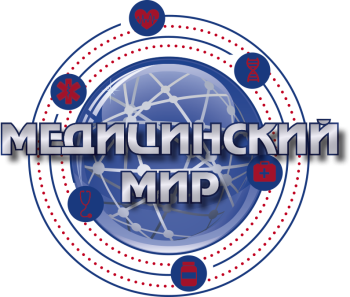 "Конференция детских неврологов"